A CE MOMENT IL NE LA TROUVE PAS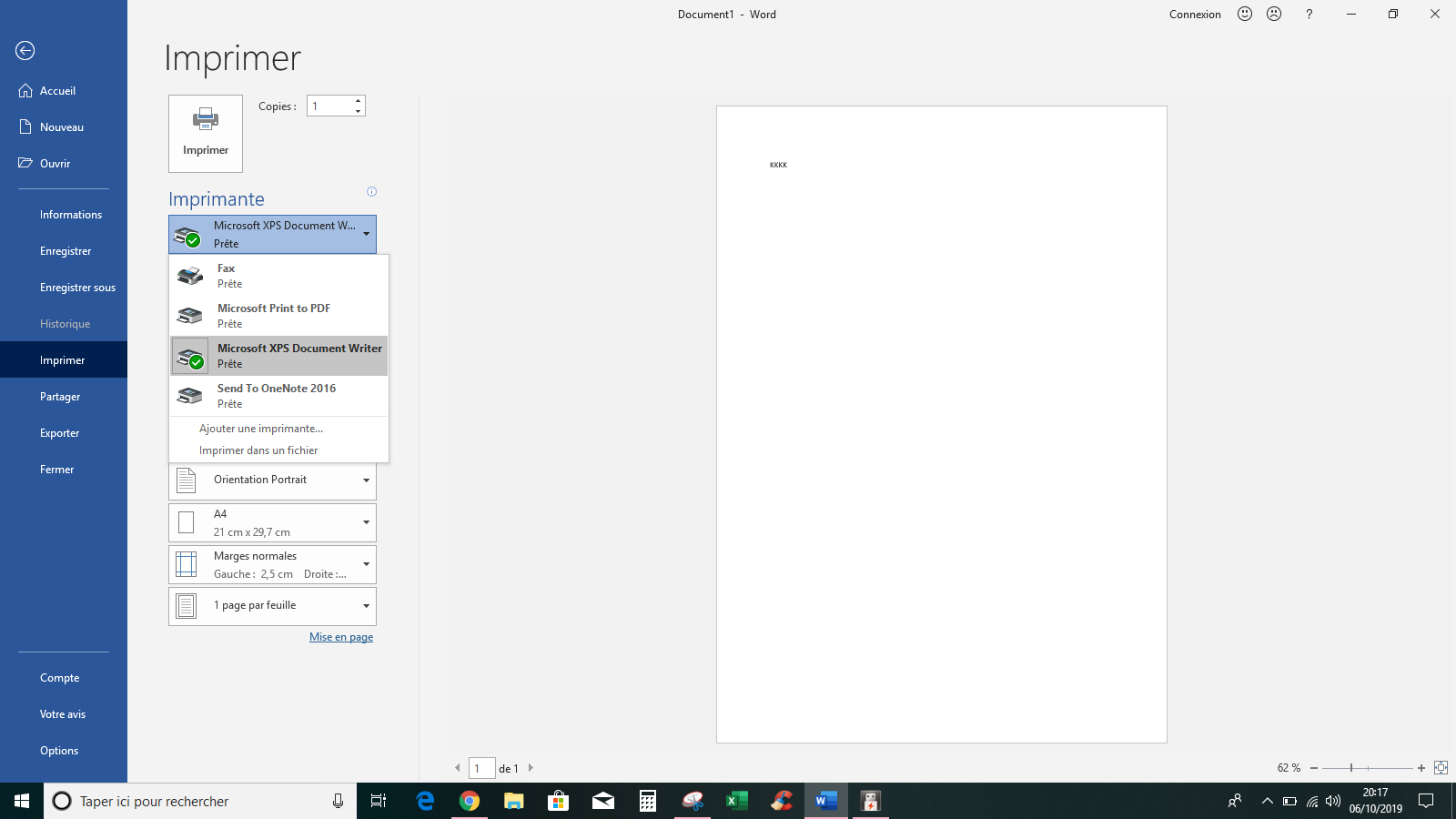 ICI IL LA TROUVE MAIS RIEN NE SE PASSE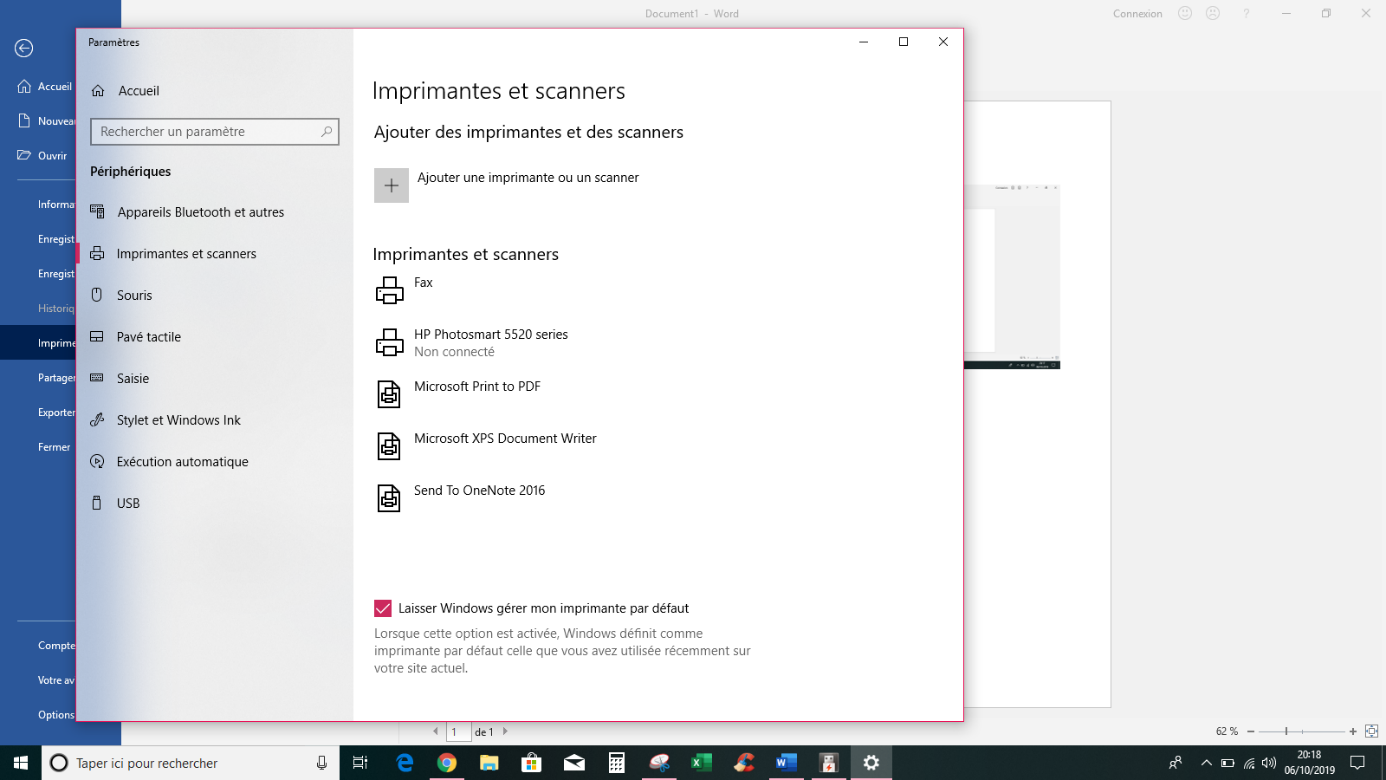 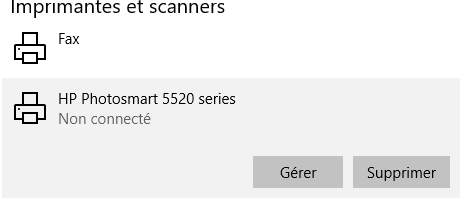 Si je clique sur gérer, rien ne se passe. Mon pc me dit qu’elle fonctionne corectement